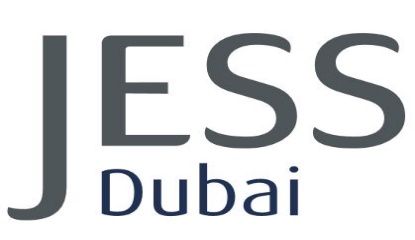    Updated : May 2020APPLICATION FORM Personal Details Personal Details Personal Details Personal Details Personal Details Personal Details Personal Details Personal Details Title : Mr      Mrs    Ms     Dr    Other/Pls. indicate   Mr      Mrs    Ms     Dr    Other/Pls. indicate   Mr      Mrs    Ms     Dr    Other/Pls. indicate   Gender : Gender :    Male       Female      Title : Gender : Gender : Surname  : Middle Name :First Name : Current Address : Current Address : Contact Telephone Number :Home  :Contact Telephone Number :Mobile :Contact Telephone Number :Work  : E-Mail Address  : Skype ID : Marital Status  : Married         Single       Divorced          Separated          EngagedMarried         Single       Divorced          Separated          EngagedMarried         Single       Divorced          Separated          EngagedMarried         Single       Divorced          Separated          EngagedMarried         Single       Divorced          Separated          EngagedMarried         Single       Divorced          Separated          EngagedMarital Status  : Date of Birth :Age :Nationality : Nationality : Details of Higher Education  Details of Higher Education  Details of Higher Education  Details of Higher Education  1Institution : 1Date Attended : From :  To: From :  To: 1Subjects Studied : 1Qualifications Obtained :1Class of Degree : 2Institution : 2Date Attended : From :  To: From :  To: 2Subjects Studied : 2Qualifications Obtained :2Class of Degree : 3Institution : 3Date Attended : From :  To:   3Subjects Studied : 3Qualifications Obtained :3Class of Degree : Details of Teaching Qualification Details of Teaching Qualification Details of Teaching Qualification Details of Teaching Qualification Details of Teaching Qualification Details of Teaching Qualification 11Institution : Institution : 11Dates Attended : Dates Attended : From :  To:   11Subjects : Subjects : 11Qualifications : Qualifications : 11Date Qualified  : Date Qualified  : 11Qualified Teacher Reference Number :Qualified Teacher Reference Number :22Institution : Institution : 22Dates Attended : Dates Attended : From :  To:   From :  To:   22Subjects : Subjects : 22Qualifications : Qualifications : 22Date Qualified  : Date Qualified  : 22Qualified Teacher Reference Number :Qualified Teacher Reference Number :Details of relevant professional courses attended in last 5 years  Details of relevant professional courses attended in last 5 years  Details of relevant professional courses attended in last 5 years  Details of relevant professional courses attended in last 5 years  Details of relevant professional courses attended in last 5 years  Details of relevant professional courses attended in last 5 years  11Course Attended : Course Attended : 11Date of Employment : Date of Employment : From :  To:   11Details : Details : 22Course Attended : Course Attended : 22Date of Employment : Date of Employment : From :  To:   From :  To:   22Details : Details : 33Course Attended : Course Attended : 33Date of Employment : Date of Employment : From :  To:    From :  To:    33Details : Details : 44Course Attended : Course Attended : 44Date of Employment : Date of Employment : From :  To:   From :  To:   44Details : Details : Present Employment Present Employment Present Employment Present Employment Present Employment Present Employment Company/School Name : Company/School Name : Position : Position : Country :Country :Date of Employment : Date of Employment : From :   To:   From :   To:   From :   To:   Please Confirm : Please Confirm : Please Confirm : Please Confirm : Please Confirm : Please Confirm : Current Notice Period :Current Notice Period :Current Monthly Salary : Additional Benefits :Additional Benefits : Responsibility Allowance     Amount :                        Housing Allowance              Amount :                        Living Allowance                  Amount :    Medical                                 Amount / Plan :   Responsibility Allowance     Amount :                        Housing Allowance              Amount :                        Living Allowance                  Amount :    Medical                                 Amount / Plan :   Responsibility Allowance     Amount :                        Housing Allowance              Amount :                        Living Allowance                  Amount :    Medical                                 Amount / Plan :   Responsibility Allowance     Amount :                        Housing Allowance              Amount :                        Living Allowance                  Amount :    Medical                                 Amount / Plan :  Previous Employment : (Most recent first. Please explain any periods of unemployment) Previous Employment : (Most recent first. Please explain any periods of unemployment) Previous Employment : (Most recent first. Please explain any periods of unemployment) Previous Employment : (Most recent first. Please explain any periods of unemployment) 1Company/School Name : 1Position : 1Country :1Date of Employment : From :  To:    1Reason for Leaving : 22Company/School Name : 22Position : 22Country :22Date of Employment : From :  To:    22Reason for Leaving : 33Company/School Name : 33Position : 33Country :33Date of Employment : From :  To:   33Reason for Leaving : 44Company/School Name : 44Position : 44Country :44Date of Employment : From :  To:   44Reason for Leaving : 55Company/School Name : 55Position : 55Country :55Date of Employment : From :  To:   55Reason for Leaving : 66Company/School Name : 66Position : 66Country :66Date of Employment : From :  To:   66Reason for Leaving : Please summarise any interests or personal significant achievementsHealth / Absence from WorkHealth / Absence from WorkHow many days have you taken off work through illness in the last 3 years?Please give details of the above : Please give details of the above : Any ongoing medical conditions or operations pending.      YES          NOIf ‘Yes’, please give details of the above : If ‘Yes’, please give details of the above : Are there any other underlying reasons why you would not be able to fulfil your professional responsibilities to the full?   YES          NOIf ‘Yes’, please give details of the above : If ‘Yes’, please give details of the above : Disciplinary IssuesDisciplinary IssuesDisciplinary IssuesHave you ever been subject to disciplinary proceedings where the disciplinary sanction is still current or where proceedings are ongoing?          YES          NO        If ‘Yes’, please provide details : If ‘Yes’, please provide details : Pre-booked holidaysPre-booked holidaysPre-booked holidaysPlease declare any in-term holidays/time off booked for the current (if applicable) or next academic year.If you are appointed, will you be accompanied and if so, by whom?  Please include dependent children and their DOB.If you are appointed, will you be accompanied and if so, by whom?  Please include dependent children and their DOB.If you are appointed, will you be accompanied and if so, by whom?  Please include dependent children and their DOB.If you are appointed, will you be accompanied and if so, by whom?  Please include dependent children and their DOB.If you are appointed, will you be accompanied and if so, by whom?  Please include dependent children and their DOB.Name RelationshipDOB If under 18DOB If under 18Please confirm if your child/children currently attend JESSPlease confirm if your child/children currently attend JESSPlease confirm if your child/children currently attend JESS  YES          NOReferees: Please give details of two (2) professional referees.  (For teaching staff one of the referees must be from your current Headteacher or School Principal.)    Referees: Please give details of two (2) professional referees.  (For teaching staff one of the referees must be from your current Headteacher or School Principal.)    Referees: Please give details of two (2) professional referees.  (For teaching staff one of the referees must be from your current Headteacher or School Principal.)    Referees: Please give details of two (2) professional referees.  (For teaching staff one of the referees must be from your current Headteacher or School Principal.)    1Name : 1Position : 1Address : 1Telephone : 1E-mail  : 2Name : 2Position : 2Address : 2Telephone : 2E-mail  :  Please inform me first -  It is a school policy to take up references prior to interview. I confirm JESS may contact the referees above prior to interview. Please inform me first -  It is a school policy to take up references prior to interview. I confirm JESS may contact the referees above prior to interview. Please inform me first -  It is a school policy to take up references prior to interview. I confirm JESS may contact the referees above prior to interview. Please inform me first -  It is a school policy to take up references prior to interview. I confirm JESS may contact the referees above prior to interview.Signature : Signature : Signature : Date :   Please do not contact my referees prior to interview. Please do not contact my referees prior to interview. Please do not contact my referees prior to interview. Please do not contact my referees prior to interview.Signature : Signature : Signature : Date :  Rehabilitation of Offenders Act 1974 (exceptions) order 1975Rehabilitation of Offenders Act 1974 (exceptions) order 1975Rehabilitation of Offenders Act 1974 (exceptions) order 1975Rehabilitation of Offenders Act 1974 (exceptions) order 1975Because of the nature of the work for which you are applying, this post is exempt from the provisions of Section 4(2) of the UK Act. Applicants are therefore not entitled to withhold information about convictions which, for other purposes, are "spent" under the provisions of the Act. Any information provided will be completely confidential and will be considered only in relation to an application for positions to which the Order applies. Failure to disclose such convictions could result in dismissal or disciplinary action by Jumeirah English Speaking School.  Because of the nature of the work for which you are applying, this post is exempt from the provisions of Section 4(2) of the UK Act. Applicants are therefore not entitled to withhold information about convictions which, for other purposes, are "spent" under the provisions of the Act. Any information provided will be completely confidential and will be considered only in relation to an application for positions to which the Order applies. Failure to disclose such convictions could result in dismissal or disciplinary action by Jumeirah English Speaking School.  Because of the nature of the work for which you are applying, this post is exempt from the provisions of Section 4(2) of the UK Act. Applicants are therefore not entitled to withhold information about convictions which, for other purposes, are "spent" under the provisions of the Act. Any information provided will be completely confidential and will be considered only in relation to an application for positions to which the Order applies. Failure to disclose such convictions could result in dismissal or disciplinary action by Jumeirah English Speaking School.  Because of the nature of the work for which you are applying, this post is exempt from the provisions of Section 4(2) of the UK Act. Applicants are therefore not entitled to withhold information about convictions which, for other purposes, are "spent" under the provisions of the Act. Any information provided will be completely confidential and will be considered only in relation to an application for positions to which the Order applies. Failure to disclose such convictions could result in dismissal or disciplinary action by Jumeirah English Speaking School.  Date of last CRB check (or equivalent) :Good conduct certificate UAE Police Reference No :Have you ever been arrested? :   YES          NO  YES          NOHave you had any criminal convictions?  YES          NO  YES          NOIf ‘Yes’, Please provide details : If ‘Yes’, Please provide details : If ‘Yes’, Please provide details : I give permission and authorisation for Jumeirah English Speaking School to contact the relevant Police Authorities for the purposes of obtaining information from their records regarding any past convictions, including spent convictions.  I declare that the information provided on this form, and on any accompanying documents, is true to the best of my knowledge and belief.  I give permission and authorisation for Jumeirah English Speaking School to contact the relevant Police Authorities for the purposes of obtaining information from their records regarding any past convictions, including spent convictions.  I declare that the information provided on this form, and on any accompanying documents, is true to the best of my knowledge and belief.  I give permission and authorisation for Jumeirah English Speaking School to contact the relevant Police Authorities for the purposes of obtaining information from their records regarding any past convictions, including spent convictions.  I declare that the information provided on this form, and on any accompanying documents, is true to the best of my knowledge and belief.  I give permission and authorisation for Jumeirah English Speaking School to contact the relevant Police Authorities for the purposes of obtaining information from their records regarding any past convictions, including spent convictions.  I declare that the information provided on this form, and on any accompanying documents, is true to the best of my knowledge and belief.  Signature : Signature : Signature : Date :  Declaration: Please read carefully before signingDeclaration: Please read carefully before signingI declare that the information given in this form is true and accurate and I understand that any offer of employment which may be made to me by JESS is subject to this declaration.I declare that the information given in this form is true and accurate and I understand that any offer of employment which may be made to me by JESS is subject to this declaration.Signature : Date :  Note :  Please e-mail this completed form, CV, and letter of application outlining your suitability for this position to recruitment@jess.sch.ae Thank you for your interest in Jumeirah English Speaking School. Note :  Please e-mail this completed form, CV, and letter of application outlining your suitability for this position to recruitment@jess.sch.ae Thank you for your interest in Jumeirah English Speaking School. Self-disclosure Form Self-disclosure Form Self-disclosure Form Self-disclosure Form Self-disclosure Form For completion by the candidateIf the role you are in or have applied for involves frequent or regular contact with or responsibility for children, you will also be required to provide a valid DBS (Disclosure and Barring Service) certificate, which will provide details of criminal convictions. This may also include a barred list check depending on the nature of the role (see organisational guidance about eligibility for DBS checks).All information you provide will be treated as confidential and managed in accordance with relevant data protection legislation and guidance. You have a right of access to information held on you under the Data Protection Act 1998.For completion by the candidateIf the role you are in or have applied for involves frequent or regular contact with or responsibility for children, you will also be required to provide a valid DBS (Disclosure and Barring Service) certificate, which will provide details of criminal convictions. This may also include a barred list check depending on the nature of the role (see organisational guidance about eligibility for DBS checks).All information you provide will be treated as confidential and managed in accordance with relevant data protection legislation and guidance. You have a right of access to information held on you under the Data Protection Act 1998.For completion by the candidateIf the role you are in or have applied for involves frequent or regular contact with or responsibility for children, you will also be required to provide a valid DBS (Disclosure and Barring Service) certificate, which will provide details of criminal convictions. This may also include a barred list check depending on the nature of the role (see organisational guidance about eligibility for DBS checks).All information you provide will be treated as confidential and managed in accordance with relevant data protection legislation and guidance. You have a right of access to information held on you under the Data Protection Act 1998.For completion by the candidateIf the role you are in or have applied for involves frequent or regular contact with or responsibility for children, you will also be required to provide a valid DBS (Disclosure and Barring Service) certificate, which will provide details of criminal convictions. This may also include a barred list check depending on the nature of the role (see organisational guidance about eligibility for DBS checks).All information you provide will be treated as confidential and managed in accordance with relevant data protection legislation and guidance. You have a right of access to information held on you under the Data Protection Act 1998.For completion by the candidateIf the role you are in or have applied for involves frequent or regular contact with or responsibility for children, you will also be required to provide a valid DBS (Disclosure and Barring Service) certificate, which will provide details of criminal convictions. This may also include a barred list check depending on the nature of the role (see organisational guidance about eligibility for DBS checks).All information you provide will be treated as confidential and managed in accordance with relevant data protection legislation and guidance. You have a right of access to information held on you under the Data Protection Act 1998.Have you ever been known to any children’s services department or to the police as being a risk or potential risk to children?Have you ever been known to any children’s services department or to the police as being a risk or potential risk to children?Have you ever been known to any children’s services department or to the police as being a risk or potential risk to children?Have you ever been known to any children’s services department or to the police as being a risk or potential risk to children?        YES          NO        If yes, please provide further information :If yes, please provide further information :If yes, please provide further information :If yes, please provide further information :If yes, please provide further information :Have you been the subject of any disciplinary investigation and/or sanction by any organisation due to concerns about your behaviour towards children?Have you been the subject of any disciplinary investigation and/or sanction by any organisation due to concerns about your behaviour towards children?Have you been the subject of any disciplinary investigation and/or sanction by any organisation due to concerns about your behaviour towards children?Have you been the subject of any disciplinary investigation and/or sanction by any organisation due to concerns about your behaviour towards children?        YES          NO        If yes, please provide further information :If yes, please provide further information :If yes, please provide further information :If yes, please provide further information :If yes, please provide further information :Do you have any convictions, cautions, reprimands or final warnings that are not “protected” as defined by the Rehabilitation of Offenders Act 1974 (Exceptions) Order 1975 (Amended) 2013?Do you have any convictions, cautions, reprimands or final warnings that are not “protected” as defined by the Rehabilitation of Offenders Act 1974 (Exceptions) Order 1975 (Amended) 2013?Do you have any convictions, cautions, reprimands or final warnings that are not “protected” as defined by the Rehabilitation of Offenders Act 1974 (Exceptions) Order 1975 (Amended) 2013?Do you have any convictions, cautions, reprimands or final warnings that are not “protected” as defined by the Rehabilitation of Offenders Act 1974 (Exceptions) Order 1975 (Amended) 2013?        YES          NO        If yes, please provide further information :If yes, please provide further information :If yes, please provide further information :If yes, please provide further information :If yes, please provide further information :Confirmation of declaration (tick box below)Confirmation of declaration (tick box below)Confirmation of declaration (tick box below)Confirmation of declaration (tick box below)Confirmation of declaration (tick box below)I agree that the information provided here may be processed in connection with recruitment purposes and I understand that an offer of employment may be withdrawn or disciplinary action may be taken if information is not disclosed by me and subsequently come to the organisation’s attention.I agree that the information provided here may be processed in connection with recruitment purposes and I understand that an offer of employment may be withdrawn or disciplinary action may be taken if information is not disclosed by me and subsequently come to the organisation’s attention.I agree that the information provided here may be processed in connection with recruitment purposes and I understand that an offer of employment may be withdrawn or disciplinary action may be taken if information is not disclosed by me and subsequently come to the organisation’s attention.In accordance with the organisation’s procedures if required I agree to provide a valid DBS certificate and consent to the organisation clarifying any information provided on the disclosure with the agencies providing it.In accordance with the organisation’s procedures if required I agree to provide a valid DBS certificate and consent to the organisation clarifying any information provided on the disclosure with the agencies providing it.In accordance with the organisation’s procedures if required I agree to provide a valid DBS certificate and consent to the organisation clarifying any information provided on the disclosure with the agencies providing it.I agree to inform the organisation within 24 hours if I am subsequently investigated by any agency or organisation in relation to concerns about my behaviour towards children or young people.I agree to inform the organisation within 24 hours if I am subsequently investigated by any agency or organisation in relation to concerns about my behaviour towards children or young people.I agree to inform the organisation within 24 hours if I am subsequently investigated by any agency or organisation in relation to concerns about my behaviour towards children or young people.I understand that the information contained on this form, the results of the DBS check and information supplied by third parties may be supplied by the organisation to other persons or organisations in circumstances where this is considered necessary to safeguard children.I understand that the information contained on this form, the results of the DBS check and information supplied by third parties may be supplied by the organisation to other persons or organisations in circumstances where this is considered necessary to safeguard children.I understand that the information contained on this form, the results of the DBS check and information supplied by third parties may be supplied by the organisation to other persons or organisations in circumstances where this is considered necessary to safeguard children.Signature of Candidate : Signature of Candidate : Signature of Candidate : Print Name : Print Name : Print Name : Date :Date :Date :